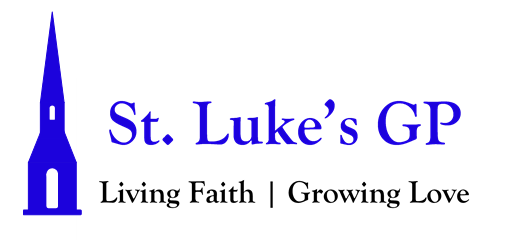 St. Luke’s Gondola Point MORNING PRAYER - Proper 16 - August 22, 2021[Un-bolded words are said by one, Bolded words can be said by all.]PENITENTIAL RITE Lord, to whom shall we go? You have the words of eternal life. John 6.68Dear friends in Christ, as we prepare to worship almighty God, let us with penitent and obedient hearts confess our sins, that we may obtain forgiveness by his infinite goodness and mercy.Silence is kept. Most merciful God, we confess that we have sinned against you in thought, word, and deed, by what we have done and by what we have left undone. We have not loved you with our whole heart; we have not loved our neighbours as ourselves. We are truly sorry and we humbly repent. For the sake of your Son Jesus Christ, have mercy on us and forgive us, that we may delight in your will, and walk in your ways, to the glory of your name. Amen. Almighty God have mercy upon us, pardon and deliver us from all our sins, confirm and strengthen us in all goodness, and keep us in eternal life; through Jesus Christ our Lord. Amen.Opening Hymn: Hal To The Lord’s Anointed (MP #101)MORNING PRAYERLord, open our lips, And our mouth shall proclaim your praise.O God, make speed to save us. O Lord, make haste to help us.Glory to the Father, and to the Son, and to the Holy Spirit: as it was in the beginning, is now, and will be for ever. Amen. Alleluia!The Lord is our light and our life: O come, let us worship.Venite Psalm 95.1–7Come, let us sing to the Lord; *let us shout for joy to the rock of our salvation.Let us come before his presence with thanksgiving *and raise a loud shout to him with psalms.For the Lord is a great God, *and a great king above all gods.In his hand are the caverns of the earth, *and the heights of the hills are his also.The sea is his for he made it, *and his hands have moulded the dry land.Come, let us bow down, and bend the knee, *and kneel before the Lord our maker.For he is our God, and we are the people of his pasture and the sheep of his hand. *Oh, that today you would hearken to his voice!The Lord is our light and our life: O come, let us worship.PROCLAMATION OF THE WORDA reading from the book of 1 Kings 8:1, 6, Then Solomon assembled the elders of Israel and all the heads of the tribes, the leaders of the ancestral houses of the Israelites, before King Solomon in Jerusalem, to bring up the ark of the covenant of the Lord out of the city of David, which is Zion.Then the priests brought the ark of the covenant of the Lord to its place, in the inner sanctuary of the house, in the most holy place, underneath the wings of the cherubim.And when the priests came out of the holy place, a cloud filled the house of the Lord, 11 so that the priests could not stand to minister because of the cloud; for the glory of the Lord filled the house of the Lord. 22 Then Solomon stood before the altar of the Lord in the presence of all the assembly of Israel, and spread out his hands to heaven. 23 He said, “O Lord, God of Israel, there is no God like you in heaven above or on earth beneath, keeping covenant and steadfast love for your servants who walk before you with all their heart, 24 the covenant that you kept for your servant my father David as you declared to him; you promised with your mouth and have this day fulfilled with your hand. 25 Therefore, O Lord, God of Israel, keep for your servant my father David that which you promised him, saying, ‘There shall never fail you a successor before me to sit on the throne of Israel, if only your children look to their way, to walk before me as you have walked before me.’ 26 Therefore, O God of Israel, let your word be confirmed, which you promised to your servant my father David. 27 “But will God indeed dwell on the earth? Even heaven and the highest heaven cannot contain you, much less this house that I have built! 28 Regard your servant’s prayer and his plea, O Lord my God, heeding the cry and the prayer that your servant prays to you today; 29 that your eyes may be open night and day toward this house, the place of which you said, ‘My name shall be there,’ that you may heed the prayer that your servant prays toward this place. 30 Hear the plea of your servant and of your people Israel when they pray toward this place; O hear in heaven your dwelling place; heed and forgive. 41 “Likewise when a foreigner, who is not of your people Israel, comes from a distant land because of your name 42 —for they shall hear of your great name, your mighty hand, and your outstretched arm—when a foreigner comes and prays toward this house, 43 then hear in heaven your dwelling place, and do according to all that the foreigner calls to you, so that all the peoples of the earth may know your name and fear you, as do your people Israel, and so that they may know that your name has been invoked on this house that I have built.The Word of the Lord: Thanks be to God.Psalm 84How dear to me is your dwelling, O Lord of hosts! *My soul has a desire and longing for the courts of the Lord;my heart and my flesh rejoice in the living God.The sparrow has found her a house and the swallow a nest where she may lay her young; *by the side of your altars, O Lord of hosts, my King and my God.Happy are they who dwell in your house! *they will always be praising you.Happy are the people whose strength is in you! *whose hearts are set on the pilgrims’ way.Those who go through the desolate valley will find it a place of springs, *for the early rains have covered it with pools of water.They will climb from height to height, *and the God of gods will reveal himself in Zion.Lord God of hosts, hear my prayer; *hearken, O God of Jacob.Behold our defender, O God; *and look upon the face of your anointed.For one day in your courts is better than a thousand in my own room, *and to stand at the threshold of the house of my Godthan to dwell in the tents of the wicked.For the Lord God is both sun and shield; *he will give grace and glory;No good thing will the Lord withhold *from those who walk with integrity.O Lord of hosts, *happy are they who put their trust in you!Glory be to the Father, and to the Son, and to the Holy Spirit: As it was in the beginning, is now and will be for ever. Amen.A reading from the letter to the Ephesians 6:10-20.10 Finally, be strong in the Lord and in the strength of his power. 11 Put on the whole armor of God, so that you may be able to stand against the wiles of the devil. 12 For our struggle is not against enemies of blood and flesh, but against the rulers, against the authorities, against the cosmic powers of this present darkness, against the spiritual forces of evil in the heavenly places. 13 Therefore take up the whole armor of God, so that you may be able to withstand on that evil day, and having done everything, to stand firm. 14 Stand therefore, and fasten the belt of truth around your waist, and put on the breastplate of righteousness. 15 As shoes for your feet put on whatever will make you ready to proclaim the gospel of peace. 16 With all of these, take the shield of faith, with which you will be able to quench all the flaming arrows of the evil one. 17 Take the helmet of salvation, and the sword of the Spirit, which is the word of God. 18 Pray in the Spirit at all times in every prayer and supplication. To that end keep alert and always persevere in supplication for all the saints. 19 Pray also for me, so that when I speak, a message may be given to me to make known with boldness the mystery of the gospel, 20 for which I am an ambassador in chains. Pray that I may declare it boldly, as I must speak.The word of the Lord: Thanks be to God.Hymn: Come & Fill Our Hearts With Your Peace (MP #402) The Lord be with you: And also with you. The Holy Gospel of our Lord Jesus Christ, according to John (6:56–69).  Glory to You, Lord Jesus Christ.56 Those who eat my flesh and drink my blood abide in me, and I in them. 57 Just as the living Father sent me, and I live because of the Father, so whoever eats me will live because of me. 58 This is the bread that came down from heaven, not like that which your ancestors ate, and they died. But the one who eats this bread will live forever.” 59 He said these things while he was teaching in the synagogue at Capernaum. 60 When many of his disciples heard it, they said, “This teaching is difficult; who can accept it?” 61 But Jesus, being aware that his disciples were complaining about it, said to them, “Does this offend you? 62 Then what if you were to see the Son of Man ascending to where he was before? 63 It is the spirit that gives life; the flesh is useless. The words that I have spoken to you are spirit and life. 64 But among you there are some who do not believe.” For Jesus knew from the first who were the ones that did not believe, and who was the one that would betray him. 65 And he said, “For this reason I have told you that no one can come to me unless it is granted by the Father.” 66 Because of this many of his disciples turned back and no longer went about with him. 67 So Jesus asked the twelve, “Do you also wish to go away?” 68 Simon Peter answered him, “Lord, to whom can we go? You have the words of eternal life. 69 We have come to believe and know that you are the Holy One of God.”The Gospel of Christ: Praise be to You, O Christ.SermonThe Apostles’ CreedI believe in God, the Father almighty, creator of heaven and earth.I believe in Jesus Christ, his only Son, our Lord.He was conceived by the power of the Holy Spirit and born of the Virgin Mary. He suffered under Pontius Pilate, was crucified, died, and was buried. He descended to the dead. On the third day he rose again.He ascended into heaven, and is seated at the right hand of the Father.He will come again to judge the living and the dead.I believe in the Holy Spirit, the holy catholic Church, the communion of saints, the forgiveness of sins, the resurrection of the body, and the life everlasting. Amen.INTERCESSIONSAs we stand in God’s presence, let us pray to the Lord, saying, “Lord, have mercy.”For the whole People of God, that each one may be a true and faithful servant of Christ, let us pray to the Lord. Lord, have mercy.For those drawing near to the light of faith, that the Lord will bring them to true knowledge of himself, let us pray to the Lord. Lord, have mercy.For our families and friends, that the Lord will give them joy and satisfaction in all that they do, let us pray to the Lord. Lord, have mercy.For those who are lonely, sick, hungry, persecuted, or ignored, [Take a moment of silence to offer up prayers and intercessions, for yourself and for others. Our weekly prayer list can be found in this week’s bulletin.] that the Lord will comfort and sustain them, let us pray to the Lord. Lord, have mercy.For our country, as we face both the upcoming Federal election, as well as the many challenges facing us in our common life, that the Lord will help us to contribute to its true growth and well-being, let us pray to the Lord. Lord, have mercy.For the whole human family, remembering especially the people of Afghanistan, and others facing brutality and danger, that we may all live together in justice and peace, let us pray to the Lord.Lord, have mercy.Accept, O Lord, our thanks and praise for all you have done for us.We thank you for the splendour of the whole creation, for the beauty of this world, for the wonder of life, and for the mystery of love.We thank you for the blessing of family and friends, and for the loving care which surrounds us on every side.We thank you for setting us tasks which demand our best efforts, and for leading us to accomplishments which satisfy and delight us.We thank you also for those disappointments and failures that lead us to acknowledge our dependence on you alone.Above all, we thank you for your Son Jesus Christ; for the truth of his word and the example of his life; for his steadfast obedience, by which he overcame temptation; for his dying, through which he overcame death; for his rising to life again, in which we are raised to the life of your kingdom.Grant us the gift of your Spirit, that we may know Christ and make him known; and through him, at all times and in all places,may give thanks to you in all things. Amen.CollectAlmighty God,we are taught by your word that all our doings without love are worth nothing.Send your Holy Spirit and pour into our hearts that most excellent gift of love,the true bond of peace and of all virtue; through Jesus Christ our Lord, who lives and reigns with you and the Holy Spirit, one God, now and for ever.  Amen.The Lord’s PrayerAnd now, as our Saviour Christ has taught us, we are bold to say, Our Father, who art in heaven, hallowed be thy name, thy kingdom come, thy will be done, on earth as it is in heaven. Give us this day our daily bread. And forgive us our trespasses, as we forgive those who trespass against us. And lead us not into temptation, but deliver us from evil. For thine is the kingdom, the power, and the glory, for ever and ever. Amen.Let us bless the Lord. Thanks be to God.Closing Song: I Heard The Voice Of Jesus Say (MP #508)Dismissal The grace of our Lord Jesus Christ, and the love of God, and the fellowship of the Holy Spirit, be with us all evermore. Amen.